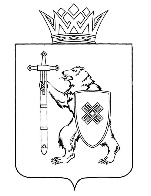 ШӰДЫК                                           ПРИКАЗот  ____  ____________ 2023 г. № ____г.Йошкар-ОлаО Почетной грамоте Комитета молодежной политики
Республики Марий Эл и Благодарности председателя Комитетамолодежной политики Республики Марий Эл В целях поощрения за вклад в развитие молодежной политики Республики Марий Эл и оптимизации процесса рассмотрения представляемых наградных документов   п р и к а з ы в а ю:1. Учредить:Благодарность председателя Комитета молодежной политики Республики Марий Эл;Почетную грамоту Комитета молодежной политики Республики Марий Эл.2. Утвердить прилагаемые:Положение о Почетной грамоте Комитета молодежной политики
Республики Марий Эл и Благодарности председателя Комитета молодежной политики Республики Марий Эл (Приложение № 1);образец бланка Благодарности председателя Комитета молодежной политики Республики Марий Эл (Приложение № 2).образец бланка Почетной грамоты Комитета молодежной политики Республики Марий Эл (Приложение № 3).3. Контроль за исполнением настоящего приказа оставляю 
за собой. Председатель Комитета						      С.ИгошинПриложение №1УТВЕРЖДЕНО
приказом Комитета молодежнойполитики Республики Марий Эл
от  «___» __________ 2023 г. N ____Положение
Положение о Почетной грамоте Комитета молодежной политики
Республики Марий Эл и Благодарности председателя Комитета молодежной политики Республики Марий ЭлI. Общие положения1.1. Почетная грамота Комитета молодежной политики Республики Марий Эл (далее - Почетная грамота) и Благодарность председателя Комитета молодежной политики Республики Марий Эл (далее - Благодарность) являются ведомственными наградами Комитета молодежной политики Республики Марий Эл (далее – ведомственные награды).1.2. Ведомственные награды являются формой поощрения лиц, указанных 
в настоящем Положении.1.3. Награждение ведомственными наградами производится за выдающиеся достижения (заслуги), добросовестный труд (службу) и за существенный вклад 
в проведение государственной политики в сфере молодежной политики в Республике Марий Эл (далее – установленная сфера деятельности).1.4. Ведомственными наградами награждаются:а) работники подведомственных Комитету молодежной политики Республики Марий Эл организаций;б) лица, замещающие должности государственной гражданской службы Республики Марий Эл и работники Комитета молодежной политики Республики 
Марий Эл;в) лица, замещающие государственные должности в Республике Марий Эл, государственные гражданские служащие Республики Марий Эл, работники государственных органов Республики Марий Эл и подведомственных им организаций, осуществляющих деятельность в установленной сфере Комитета молодежной политики Республики Марий Эл (далее – Комитет);г) лица, замещающие муниципальные должности, муниципальные служащие, работники органов местного самоуправления и подведомственных им организаций, 
а также работники и члены иных организаций (органов), осуществляющих деятельность 
в установленной сфере деятельности.В исключительных случаях по решению председателя Комитета за особые личные выдающиеся достижения (заслуги) награждение ведомственными наградами может осуществляться без учета срока, прошедшего после предыдущего награждения, наличия 
у представленного к награждению других ведомственных наград, а также стажа работы
в сфере государственной молодежной политики.1.4.1. Награждение производится за:а) заслуги в сфере государственной молодежной политики;б) эффективную и безупречную государственную гражданскую службу (в т.ч. при подведении итогов работы за год);в) добросовестный труд;г) содействие в решении задач, возложенных на Комитет;д) в связи с государственными, профессиональными праздниками, празднованием юбилейных дат организаций, работающих в установленной сфере деятельности, знаменательными датами, юбилейными датами (50 лет и каждые последующие 5 лет со дня рождения) лиц, представленных к награждению.1.5. Кандидаты на награждение ведомственными наградами (далее - кандидат) должны одновременно соответствовать следующим требованиям:1.5.1. Наличие стажа работы:а) не менее 3 лет в сфере деятельности, указанной в пункте 1.3 настоящего Положения, в том числе не менее одного года в представляющей к награждению организации (органе) - для награждения Почетной грамотой Комитета молодежной политики Республики Марий Эл (далее - Почетная грамота Комитета);б) не менее одного года в сфере деятельности, указанной в пункте 1.3 настоящего Положения, в том числе не менее одного года в представляющей к награждению организации (органе) - для объявления Благодарности председателя Комитета молодежной политики Республики Марий Эл (далее – Благодарность председателя Комитета).В случае ликвидации (упразднения) организации (органа) или реорганизации организации (органа) с передачей прав и обязанностей (функций и полномочий) другому юридическому лицу стаж работы (службы) кандидата сохраняется и считается непрерывным при определении соответствия его требованиям к стажу работы (службы)
в организации (органе), представляющей ходатайство о награждении ведомственной наградой (далее - ходатайство).1.5.2. Наличие:а) профессиональных заслуг в соответствующей сфере деятельности (сведения о поощрениях и награждениях за эффективную и добросовестную трудовую (служебную) деятельность, о победах во всероссийских, региональных 
и муниципальных конкурсах профессионального мастерства и (или) иные сведения);б) Благодарности председателя Комитета - для награждения Почетной грамотой Комитета.1.5.3. Отсутствие:а) не снятой или не погашенной в установленном федеральным законом порядке судимости;б) неснятого дисциплинарного взыскания.II. Порядок представления к награждению ведомственной наградой2.1. Решение о награждении ведомственной наградой принимается председателем Комитета молодежной политики Республики Марий Эл (далее – председатель Комитета) на основании ходатайства, представленного на его имя.2.2. Ходатайство возбуждается по месту основной работы (службы) лица, представляемого к награждению ведомственной наградой.Решение о возбуждении ходатайства принимается коллективом по месту основной работы (службы) лица, представляемого к награждению, и рассматривается коллегиальным органом организации (органа) (коллегией, педагогическим советом, общим собранием коллектива) (за исключением лиц, указанных в подпункте "б" пункта 1.4 настоящего Положения).2.3. К ходатайству прилагаются:а) представление к награждению лица ведомственной наградой (рекомендуемый образец приведен в приложении № 1 к настоящему Положению) (далее - представление). В представлении указываются конкретные заслуги кандидата;б) письменное согласие лица на обработку персональных данных, содержащихся в документах о награждении ведомственной наградой в соответствии с законодательством Российской Федерации (Приложение № 2);в) письменное согласие лица на проведение в отношении него проверочных мероприятий;г) решение коллегиального органа организации, представляющей работника к награждению (в отношении лиц, указанных в подпунктах "а", "в" и "г" пункта 1.4 настоящего Положения), подписанное руководителем организации (органа), возбудившей ходатайство и заверенное печатью организации (органа).2.4. Представление к награждению ведомственной наградой лиц, указанных 
в подпункте "б" пункта 1.4 настоящего Положения, вносится руководителем соответствующего структурного подразделения Комитета на рассмотрение 
и согласование заместителю председателя Комитета, курирующему соответствующее структурное подразделение Комитета. В случае согласования представление 
к награждению подписывается курирующим заместителем председателя Комитета с обязательным проставлением даты согласования и вносится председателю Комитета.2.5. Представление к награждению работников структурных подразделений Комитета, непосредственный контроль и координацию деятельности которых осуществляет председатель Комитета, вносится на рассмотрение председателю Комитета руководителем соответствующего структурного подразделения Комитета.2.6. До принятия председателем Комитета решения о награждении кандидата ведомственной наградой документы о его награждении рассматриваются наградной Комиссией Комитета (далее - Комиссия), образованной приказом Комитета. Положение 
о Комиссии утверждается приказом Комитета.2.7. Срок рассмотрения Комиссией документов о награждении ведомственной наградой не может превышать 90 календарных дней со дня их поступления в Комитет.2.8. При рассмотрении документов о награждении кандидата ведомственной наградой Комиссия вправе направлять запросы в организацию (орган), представившую ходатайство, государственные органы Республики Марий Эл, органы местного самоуправления и иные организации в целях подтверждения достоверности сведений, содержащихся в документах о награждении ведомственной наградой.2.9. По результатам рассмотрения документов о награждении кандидата ведомственной наградой Комиссия оформляет письменное заключение, содержащее рекомендацию о принятии одного из следующих решений с указанием причин для его принятия:а) наградить кандидата ведомственной наградой;б) отказать в награждении кандидата ведомственной наградой.2.10. В заключении Комиссии, содержащем рекомендацию о принятии решения об отказе в награждении кандидата ведомственной наградой, может содержаться рекомендация о применении Комитетом в отношении кандидата иного вида поощрения или награждения.2.11. Документы о награждении ведомственной наградой, представленные 
в Комитет, по результатам рассмотрения Комиссией возвращаются организации (органу), представившей ходатайство, в случае:а) установления недостоверности сведений, содержащихся в документах 
о награждении ведомственной наградой;б) увольнения кандидата из организации (органа), представившей ходатайство, по основаниям, не связанным с выходом на пенсию;в) смерти кандидата;г) несоответствия кандидата требованиям, установленным в пункте 1.5 настоящего Положения;д) несоответствия документов, обязательных к представлению в составе документов о награждении ведомственной наградой, перечню документов, установленному пунктом 2.3 настоящего Положения;е) несоблюдения установленного порядка согласования документов 
о награждении ведомственной наградой.2.12. Председателем Комитета в 14-дневный срок со дня получения заключения Комиссии принимается решение о награждении ведомственной наградой либо об отказе 
в награждении ведомственной наградой.2.13. Решение о награждении кандидата ведомственной наградой оформляется приказом Комитета.2.14. В случае принятия председателем Комитета решения об отказе 
в награждении кандидата ведомственной наградой документы о награждении кандидата ведомственной наградой возвращаются организации (органу), представившей ходатайство, с указанием принятого решения и причины его принятия.2.16. Повторное представление к награждению ведомственной наградой кандидата, в отношении которого председателем Комитета принято решение об отказе в награждении, возможно не ранее чем через год со дня принятия указанного решения.III. Награждение ведомственными наградами3.1. Награждение ведомственной наградой производится в торжественной обстановке, как правило, по месту работы (службы) награжденного не позднее чем через 6 месяцев со дня издания приказа Комитета о награждении ведомственной наградой.3.2. Награждение очередной ведомственной наградой за новые заслуги возможно не ранее чем через один год после предыдущего награждения.3.3. Организацию работы по награждению и учет лиц, награжденных ведомственными наградами, осуществляет Комитет.3.4. Лица награжденные Почетной грамотой Комитета или Благодарностью председателя Комитета могут повторно представляться к награждению, но не ранее, чем через год после предыдущего награждения.3.5. Дубликаты ведомственных наград не выдаются.Приложение № 1
к Положению о ведомственных наградах
Комитета молодежной политики Республики Марий Эл,утвержденного
приказом Комитета молодежнойполитики Республики Марий Эл
от «____» _________ 2023 г. N ___(рекомендуемый образец)Комитет молодежной политики Республики Марий Эл                               ПРЕДСТАВЛЕНИЕ                                ___________________________________                                 (наисменование организации/органа)                                ___________________________________                                (наименование ведомственной награды                                       Комитета молодежной политики                                            Республики Марий Эл)1. Фамилия ___________________________________________________________________Имя ___________________ Отчество (при наличии) _______________________2. Место работы, занимаемая должность _____________________________ ___________________________________________________________________                 (полное наименование организации (органа)3. Пол ____________________ 4. Дата рождения ______________________                                              (число, месяц, год)5. Место рождения _________________________________________________                         (республика, край, область, округ, город,                                  район, населенный пункт)6. Образование ____________________________________________________              (уровень полученного образования, полное наименование                      образовательной организации, год окончания)___________________________________________________________________7. Ученая степень, ученое звание __________________________________8. Какими государственными и ведомственными наградами награжден(а), даты награждения __________________________________________________9. Стаж работы: общий ______________________ , в сфере ____________10. Стаж работы в данной организации (органе) _____________________11. Трудовая деятельность (включая военную службу)Руководитель кадрового подразделения________________________________  _________________________________          М.П. (при наличии)             (фамилия, инициалы) "__" __________ 20__ г.         __________________________________                                                   (подпись)12. Характеристика с указанием заслуг  представляемого к ведомственной награде:Кандидатура _________________________________________ рекомендована              (фамилия, имя, отчество (при наличии)___________________________________________________________________        (наименование коллегиального органа организации (органа),___________________________________________________________________                   дата обсуждения, N протокола)Руководитель организации                     Секретарь(органа)                          коллегиального органа организации                                       (указывается наименование                                         коллегиального органа)                                (не заполняется при представлении к                                    награждению лиц, замещающих                                     должности государственной                                  гражданской службы Республики                                     Марий Эл, государственных                                  служащих и работников Комитета)______________________________   _________________________________        (подпись)                            (подпись)______________________________   _________________________________     (фамилия, инициалы)                (фамилия, инициалы) М.П. (при наличии) "__" __________ 20__ г.Приложение № 2
к Положению о ведомственных наградах
Комитета молодежной политики Республики Марий Эл,утвержденного
приказом Комитета молодежнойполитики Республики Марий Эл
от «____» _________ 2023 г. N ___(рекомендуемый образец)СОГЛАСИЕгражданина на обработку персональных данных,представляемого к награждению (НАИМЕНОВАНИЕ НАГРАДЫ)в соответствии с Федеральным законом от 27 июля 2006 года № 152-ФЗ «О персональных данных» свободно, своей волей и в своем интересе даю согласие должностным лицам Комитета молодежной политики Республики Марий Эл, расположенного 
по адресу: г.Йошкар-Ола, Пролетарский проспект, д.24Ана обработку моих персональных данных, включая обработку (любое действие (операцию) или совокупность действий (операций), совершаемых с использованием средств автоматизации или без использования таких средств с персональными данными, включая сбор, запись, систематизацию, накопление, хранение, уточнение (обновление, изменение), извлечение, использование, передачу (распространение, предоставление, доступ), обезличивание, блокирование, удаление, уничтожение) моих персональных данных, содержащихся в представлении к награждению (НАИМЕНОВАНИЕ НАГРАДЫ)Я проинформирован(а) о том, что обработка моих персональных данных будет осуществляться в полном соответствии с Федеральным законом от 27 июля 2006 года № 152-ФЗ «О персональных данных».Настоящее согласие дается мной в целях рассмотрения вопроса о награждении (НАИМЕНОВАНИЕ НАГРАДЫ) и распространяется на следующие данные:фамилия, имя, отчество (при наличии);дата рождения (число, месяц, год);образование (наименование учебного заведения, год окончания, специальность);место работы (полное наименование организации с указанием организационно-правовой формы);занимаемая должность, подразделение (отдел, участок, отделение);трудовой стаж, стаж работы в отрасли, стаж работы в организации;сведения о трудовой деятельности в органах или организациях;какими наградами награжден(а);информация о наличии неснятой или непогашенной судимости;информация о наличии неснятого дисциплинарного взыскания.Настоящее согласие дано мной бессрочно с правом отзыва.Настоящее согласие вступает в силу с момента его подписания.Я оставляю за собой право отозвать свое согласие в любое время посредством составления соответствующего письменного документа, который может быть направлен мной в адрес оператора по почте заказным письмом с уведомлением о вручении либо вручен лично представителю оператора и зарегистрирован в соответствии с правилами делопроизводства.Я ознакомлен(а) с тем, что в случае отзыва согласия на обработку персональных данных оператор вправе продолжить обработку персональных данных без моего согласия при наличии оснований, указанных в пунктах 2-11 части 1 статьи 6, части 2 статьи 10 и части 2 статьи 11 Федерального закона от 27 июля 2006 года № 152-ФЗ «О персональных данных».Приложение № 2УТВЕРЖДЕНОприказом Комитета молодежнойПолитики Республики Марий Эл
от «____» __________ 2023 г. N ____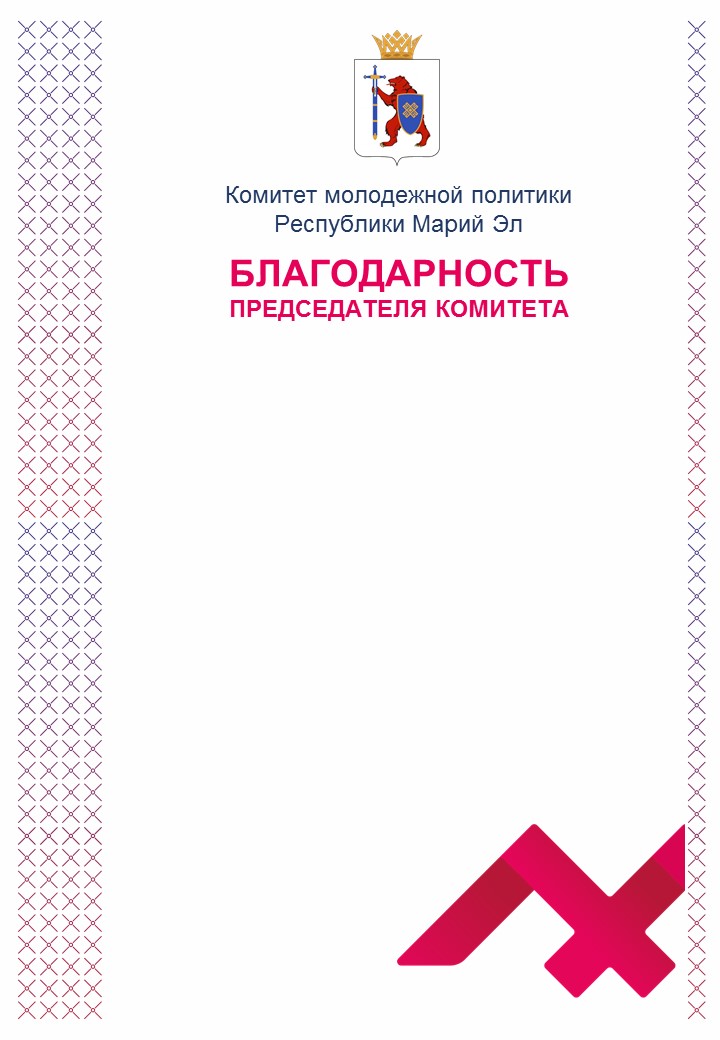 Приложение № 3УТВЕРЖДЕНОприказом Комитета молодежнойПолитики Республики Марий Эл
от «____» __________ 2023 г. N ____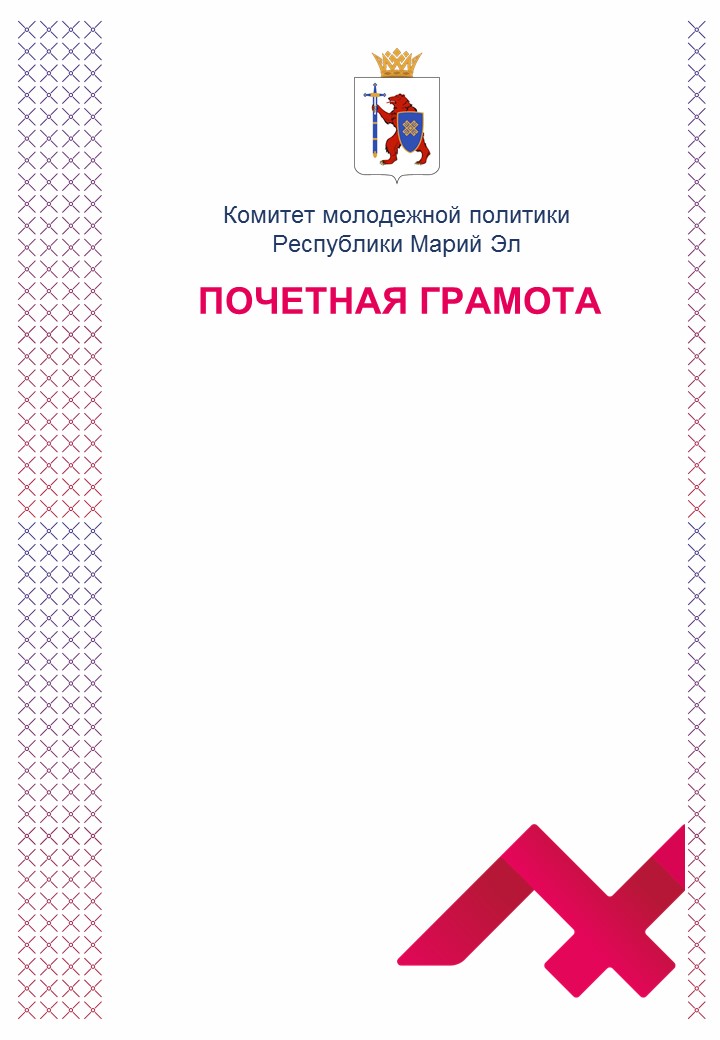 МАРИЙ ЭЛ РЕСПУБЛИКЫНСАМЫРЫК-ВЛАК ШОТЫШТО ПОЛИТИКЕ КОМИТЕТШЕКОМИТЕТМОЛОДЕЖНОЙ ПОЛИТИКИРЕСПУБЛИКИ МАРИЙ ЭЛМесяц и год (мм.гггг)Месяц и год (мм.гггг)Должность с указанием названия организации (в соответствии с записями в трудовой книжке)поступленияуходаЯ,Я,(фамилия, имя, отчество (при наличии))(фамилия, имя, отчество (при наличии))(фамилия, имя, отчество (при наличии))(фамилия, имя, отчество (при наличии))(фамилия, имя, отчество (при наличии))(фамилия, имя, отчество (при наличии))(фамилия, имя, отчество (при наличии))(фамилия, имя, отчество (при наличии))(фамилия, имя, отчество (при наличии))(фамилия, имя, отчество (при наличии))(фамилия, имя, отчество (при наличии))(фамилия, имя, отчество (при наличии))(фамилия, имя, отчество (при наличии))(фамилия, имя, отчество (при наличии))(фамилия, имя, отчество (при наличии))(фамилия, имя, отчество (при наличии))(фамилия, имя, отчество (при наличии))(фамилия, имя, отчество (при наличии))зарегистрированный(ая) по адресу:зарегистрированный(ая) по адресу:зарегистрированный(ая) по адресу:зарегистрированный(ая) по адресу:зарегистрированный(ая) по адресу:зарегистрированный(ая) по адресу:зарегистрированный(ая) по адресу:зарегистрированный(ая) по адресу:зарегистрированный(ая) по адресу:зарегистрированный(ая) по адресу:зарегистрированный(ая) по адресу:зарегистрированный(ая) по адресу:зарегистрированный(ая) по адресу:зарегистрированный(ая) по адресу:зарегистрированный(ая) по адресу:Паспорт:Паспорт:Паспорт:Паспорт:сериясериясерия№№выданвыданвыдан(дата выдачи, кем выдан)(должность)(подпись)(инициалы, фамилия)«»20